Christopher Teske, Exploring Ketamine’s Antimicrobial Effects & Fungal Sources, 6/16/2022Exploring Ketamine’s Antimicrobial Effects & Fungal Sources: Part 2As science unravels ketamine’s mechanisms of action to better understand its efficacy as an antidepressant, its antibacterial activity has been probed at the same time. Current research has found a naturally occurring, fungal origin for the drug, exhibiting antiparasitic properties.--------------------------------------------------------------------------------------------------------------------An Antimicrobial AnestheticThe current onslaught of research into ketamine’s therapeutic potential has led researchers to consider other applications for the drug, precipitating a rediscovery of older literature and a greater appreciation for the newer work espousing its antimicrobial benefits. Despite much elaboration on pharmacology and potential mechanisms of action, this work remains widely unknown.As discussed in Part 1, the serendipitous discovery at New York’s Montefiore Hospital that the NMDA antagonist cycloserine unanticipatedly improved moods in tuberculosis patients foreshadowed the utility that other NMDA blockers like ketamine may hold as antidepressants. Understanding further the mechanisms by which ketamine exerts its action has led to refined models of its binding at the level of the NMDA receptor and its many subunits; NMDAR activation requires the concerted activity of neurotransmitters glycine and glutamate, and the amino acid serine, at specific subunits of the receptor, namely GLUN1A and GLUN2A.1This discovery is poignant concerning ketamine’s antimicrobial properties, as L-glutamate and many other amino acids play regulatory roles in quorum sensing, a process by which microbes in close proximity communicate, allowing specific cellular processes to be regulated. This enhances a pathogen’s virulence, or its ability to cause damage, and regulates biofilm formation, in which microbes form a cohesive mass of cells and adhere to a surface.2,3The 2018 work of Torres and colleagues demonstrated most directly that ketamine may purportedly work by this glutamatergic mechanism, showing that subanesthetic doses of ketamine (50 µg/mL) are an efficacious antimicrobial and antifungal agent. While the exact mechanism remains to be seen, ketamine arrested growth and pathogen expansion of S. chartarum, S. epidermidis, and B. burgdorferi in culture, as shown in Figure 1.4 The authors also note that glutamate is involved in enhancing bacterial virulence and promoting expansion. Consistent with other research, the Torres paper reiterates that ketamine can disrupt bacterial communities that colonize the skin.5,6 They poignantly speculate that some of ketamine’s antidepressant actions may even be microbially mediated, as investigation concerning the gut microbiome and mental health continues to evolve.7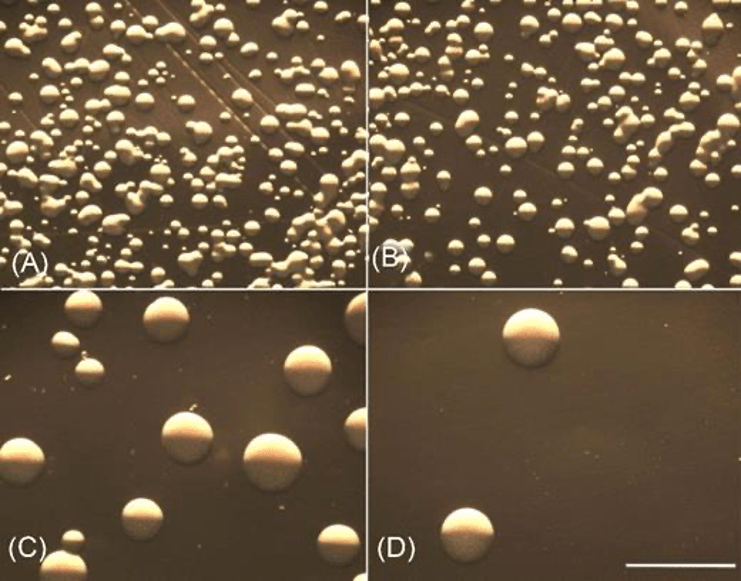 FIGURE 1: CONTROL CONDITIONS OF STAPHYLOCOCCUS EPIDERMIDIS IN CULTURE VERSUS THOSE TREATED WITH KETAMINE AND INCUBATED FOR 24 HOURS. THE MICROGRAPHS DEMONSTRATE KETAMINE’S ABILITY TO LIMIT BACTERIAL GROWTH IN VITRO. A) CONTROL CONDITIONS/UNTREATED GROWTH (SHOWING >5,000 COLONIES). B) S. EPIDERMIDIS TREATED WITH 12.5 UL KETAMINE (SHOWING > 2,000 COLONIES). C) S. EPIDERMIDIS TREATED WITH 25 UL KETAMINE (SHOWING <800 COLONIES). D) S. EPIDERMIDIS TREATED WITH 50 UL KETAMINE (SHOWING < 30 COLONIES). NOTICE THE INVERSE RELATIONSHIP BETWEEN THE QUANTITY OF KETAMINE USED PER TREATMENT AND THE NUMBER OF COLONIES OBSERVED, AND THE SIGNIFICANT INHIBITION ACHIEVED WITH KETAMINE TREATMENT IN HIGHER DOSES FOR PANELS C AND D. FROM TORRES, ET AL., 2018.Ketamine as Natural Substance and AntiparasiticNot only does this recent literature reaffirm ketamine’s antimicrobial ability but demonstrates its efficacy against parasitic worms (an anthelmintic agent), meaning ketamine may act broadly as a defense against bacteria, fungi, and worms. As mentioned in Part 1, this idea emerged from a 2020 edition of Parasites & Vectors, in which ketamine was among the compounds isolated from the fungus Pochonia chlamydosporia.8 Molecules were liberated by extraction, and the isolate was tested for nematicidal activity (the ability to kill nematode worms) in all worms studied, grown in hamster and mice hosts.The extract was efficacious on all varieties of worms and in all hosts. Upon fractionation, a significant component of this extract was found to be ketamine. The authors consider that P. chlamydosporia may utilize the ketamine-containing secretion as a parasitic mechanism, invading root-knot nematodes.9 Perhaps the most striking aspect of the study was how well the ketamine isolate stacked up against traditional pharmaceuticals: virtually no difference in parasite burden was found between groups treated with ketamine versus those treated with the deworming agent albendazole; they shared a similar efficacy (Fig. 2).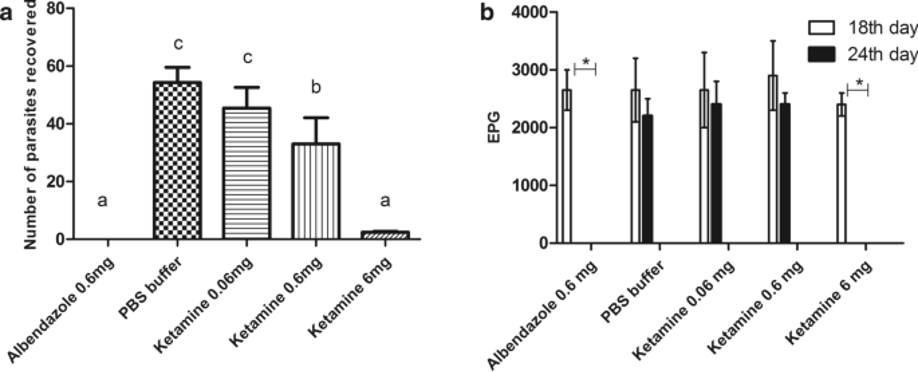 FIGURE 2: KETAMINE’S ANTHELMINTIC ACTIVITY AGAINST A. CEYLANICUM WORMS IN THE INTESTINES OF HAMSTERS. A) THE RECOVERED WORM BURDEN FROM HAMSTER INTESTINES. BARS WITH THE SAME LETTERS ATOP INDICATE THAT THERE WAS NO SIGNIFICANT DIFFERENCE (ALBENDAZOLE AT 0.6 MG VS. KETAMINE AT 6 MG). B) THE EPG* FIGURES FOR BOTH ANIMALS IN THEIR RESPECTIVE TREATMENT GROUPS, BOTH BEFORE (18TH DAY) AND AFTER (24TH DAY) KETAMINE TREATMENT WAS INITIATED. SIGNIFICANT DIFFERENCES FOR EPG* ARE FOUND ONLY IN ALBENDAZOLE AND KETAMINE, WHERE THE VALUE DECREASED TO 0 BY DAY 24 (0.6 MG AND 6 MG, RESPECTIVELY). FROM FERREIRA, ET AL., 2018.8 *EPG = EGGS PER GRAM = A LAB TEST USED TO ASSESS THE NUMBER OF EGGS PRESENT PER GRAM OF FECES IN SUBJECTS/INDIVIDUALS SUSPECTED OF HAVING A PARASITIC INFECTION.Ketamine was also concluded to be as effective as ivermectin, considering the number of larvae recovered from the lungs of infected mice (Fig. 3).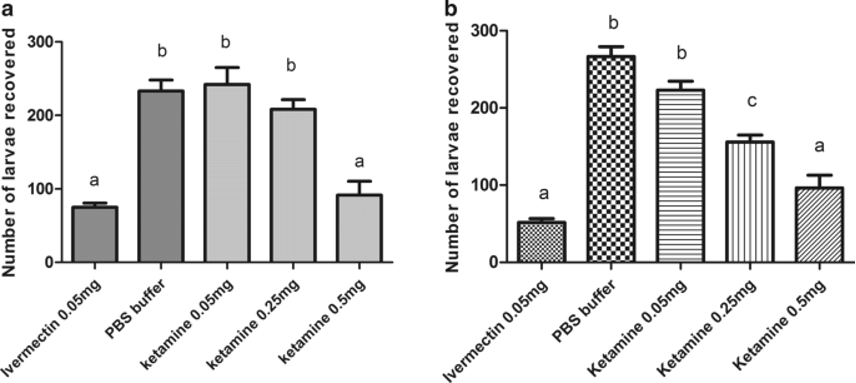 FIGURE 3: EFFICACIOUSNESS OF KETAMINE IN REDUCING THE BURDEN OF A. SUUM LARVAE IN THE LUNGS OF INFECTED MICE. A) SUBCUTANEOUS ADMINISTRATION OF KETAMINE. B) ORAL KETAMINE ADMINISTRATION. BARS WITH THE SAME LETTERS ON TOP INDICATE THAT NO SIGNIFICANT DIFFERENCE WAS FOUND (0.05 MG IVERMECTIN AND 0.5 MG KETAMINE, FOR BOTH SUBCUTANEOUS AND ORAL ROUTES OF ADMINISTRATION). FROM FERREIRA, ET AL., 2018.8ConclusionBeneath the excitement for ketamine’s incredible potential to treat depressive disorders, a humble body of literature espousing its capacity as a broad-spectrum antibiotic, antifungal, and anthelmintic agent has gained notice. At therapeutic doses, ketamine has demonstrated the potential to slow and even halt entirely the growth of bacteria, fungi, and endoparasitic worms. With mechanisms that seem to converge on those exploited for its neuropsychiatric utility, ketamine’s antimicrobial and antiparasitic activity confer great benefits and occasion potentially novel uses for an already versatile substance.Cited Glasgow, N. G., Povysheva, N. V., Azofeifa, A. M., & Johnson, J. W. (2017). Memantine and ketamine differentially alter NMDA receptor desensitization. The Journal of Neuroscience: The Official Journal of the Society for Neuroscience, 37(40), 9686–9704. https://doi.org/10.1523/JNEUROSCI.1173-17.2017Waters, C. M., & Bassler, B. L. (2005). Quorum sensing: cell-to-cell communication in bacteria. Annual Review of Cell and Developmental Biology, 21(1), 319–346. https://doi.org/10.1146/annurev.cellbio.21.012704.131001Prindle, A., Liu, J., Asally, M., Ly, S., Garcia-Ojalvo, J., & Süel, G. M. (2015). Ion channels enable electrical communication in bacterial communities. Nature, 527(7576), 59–63. https://doi.org/10.1038/nature15709Torres, G., Hoehmann, C. L., Cuoco, J. A., Hitscherich, K., Pavia, C., Hadjiargyrou, M., & Leheste, J. R. (2018). Ketamine intervention limits pathogen expansion in vitro. Pathogens and Disease, 76(2), fty006. https://doi.org/10.1093/femspd/fty006Gocmen, S., Buyukkocak, U., & Caglayan, O. (2008). In vitro investigation of the antibacterial effect of ketamine. Upsala Journal of Medical Sciences, 113(1), 39–46. https://doi.org/10.3109/2000-1967-211Begec, Z., Yucel, A., Yakupogullari, Y., Erdogan, M. A., Duman, Y., Durmus, M., & Ersoy, M. O. (2013). The antimicrobial effects of ketamine combined with propofol: An in vitro study. Brazilian Journal of Anesthesiology (Elsevier), 63(6), 461–465. https://doi.org/10.1016/j.bjane.2012.09.004Mayer, E. A., Knight, R., Mazmanian, S. K., Cryan, J. F., & Tillisch, K. (2014). Gut microbes and the brain: paradigm shift in neuroscience. The Journal of Neuroscience: The Official Journal of the Society for Neuroscience, 34(46), 15490–15496. https://doi.org/10.1523/JNEUROSCI.3299-14.2014Ferreira, S. R., Machado, A. R. T., Furtado, L. F., Gomes, J. H. de S., de Almeida, R. M., de Oliveira Mendes, T., Maciel, V. N., Barbosa, F. S., Carvalho, L. M., Bueno, L. L., Bartholomeu, D. C., de Araújo, J. V., Rabelo, E. M. L., de Pádua, R. M., Pimenta, L. P. S., & Fujiwara, R. T. (2020). Ketamine can be produced by Pochonia chlamydosporia: an old molecule and a new anthelmintic? Parasites & Vectors, 13(1), 527. https://doi.org/10.1186/s13071-020-04402-wGhahremani, Z., Escudero, N., Saus, E., Gabaldón, T., & Sorribas, F. J. (2019). Pochonia chlamydosporia Induces Plant-Dependent Systemic Resistance to Meloidogyne incognita. Frontiers in Plant Science, 10, 945. https://doi.org/10.3389/fpls.2019.00945